　　　　視覚障害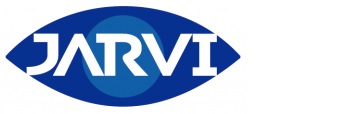 　　　　リハビリテーション協会　　　　　　　　　　　Japanese Association for Rehabilitation of the Visually Impaired「見えない」「見えにくい」そんなあなたの未来を応援！私たちは、福祉・教育・医療が連携して、視覚障害者を支援します。● 視覚障害リハビリテーション協会について　当協会は、視覚障害者（児）に対する、福祉・教育・職業・医療等の分野におけるリハビリテーションに関心をもつ者の相互の学際的交流を図り、理解を深めるとともに、指導技術の向上を図る活動を通して、視覚障害者（児）のリハビリテーションの発展・普及に寄与することを目的として、1992年に設立されました。　当協会では、年に１回、全国大会（視覚障害リハビリテーション研究発表大会）を開催するなど、会員相互の研究成果の交流を図るとともに、広く視覚障害リハビリテーションに関しての啓発活動をおこなっています。また、視覚障害リハビリテーションに関する専門的な情報を会員間で交換し、社会に公開していくための論文誌として『視覚リハビリテーション研究（Japanese Journal of Vision Rehabilitation）』を年２回発行しています。● 以下のような活動にも取り組んでいます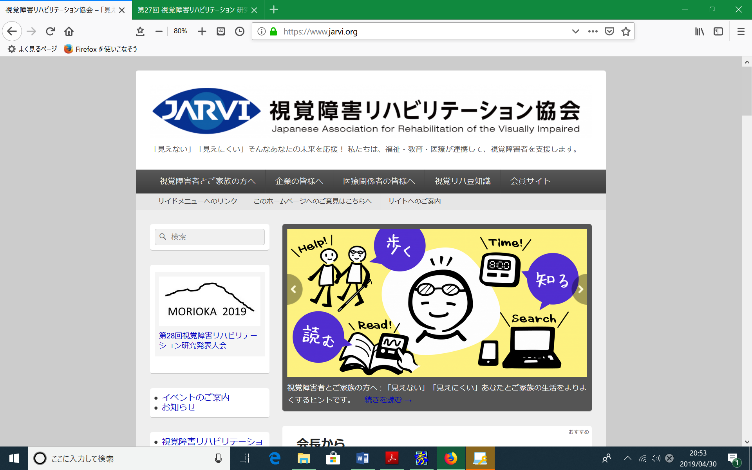 ● ホームページでも情報発信しています当協会会員が勤務（または所属）する全国各地の団体・施設が開催している視覚障害リハビリテーションに関連する研修会やイベントの情報に加えて、視覚障害（見えない・見えにくい状態）になった方ご自身やご家族などにとって役立つ生活の工夫などをまとめた情報も掲載しています。会員募集のごあんない　当協会の目的に賛同する人であれば誰でも会員になることができます。社会福祉施設の職員、盲学校や弱視学級の教諭、大学及び研究機関の研究者、眼科医、視能訓練士、ボランティア活動家、視覚障害者やその家族等が会員となっています。会員は現在約550名です。　入会ご希望の方は、当協会ホームページに設けております入会申し込みフォームに必要事項を入力のうえ送信していただくか、事務局までお問い合わせください。会員区分と年会費視覚障害リハビリテーション協会 役員名簿（2019年６月16日現在）　会　長　　和田　浩一（公益社団法人NEXT VISION） 副 会 長 　田中　雅之（社会福祉法人 名古屋市総合リハビリテーション事業団）　　　　　　原田　敦史（堺市立健康福祉プラザ 視覚・聴覚障害者センター）　理　事　　阿部　直子（特定非営利活動法人アイサポート仙台 仙台市視覚障害者支援センター）／新井　千賀子（杏林大学医学部附属病院 アイセンター）／安藤　伸朗（立川綜合病院）／内野　大介（神奈川県総合リハビリテーションセンター七沢自立支援ホーム）／大倉　元宏（成蹊大学 理工学部）／小田　浩一（東京女子大学）／岡島　喜謙（福井県立盲学校）／加藤　俊和（特定非営利活動法人全国視覚障害者情報提供施設協会）／金平　景介（公益財団法人高知県身体障害者連合会）／小林　幸一郎（NPO法人モンキーマジック）／阪井　紀夫（徳島県立障がい者交流プラザ 視聴覚障がい者支援センター）／佐渡　一成（さど眼科）／田中　恵津子（浜松視覚特別支援学校、愛知淑徳大学）／谷　映志（神戸視力障害センター）／永井　伸幸（国立大学法人 宮城教育大学）／西村　亜希子（福岡市立心身障がい福祉センター《あいあいセンター》）／堀江　智子（公益財団法人日本盲導犬協会 日本盲導犬総合センター《富士ハーネス》）／南　奈々（たかだ電動機株式会社視覚障害者支援部てんとうむし）　監　事　　石川　充英（東京視覚障害者生活支援センター）／伊藤　和之（国立障害者リハビリテーションセンター 理療教育・就労支援部）2019年６月版地域ブロック会分科会　全国各地域での交流会や研修会の開催等を通して、会員どうしの情報交換と連携を促進しています。　各分野の専門性の向上を図るとともに、視覚障害リハビリテーション領域の課題を顕在化させ解決を図る目的で、分科会を設置しています。現在設置されている分科会は次の5つです。区分内容年会費正会員本会の目的に賛同して入会した個人5,000円学生会員本会の目的に賛同して入会した大学・大学院・各種学校の学生2,000円維持会員本会の目的に賛同して入会した法人・団体および個人20,000円定期購読会員『視覚リハビリテーション研究』の定期購読および最新号のPDFデータ配布のみを希望する法人・団体および個人5,000円事務局住所　〒150-0045　東京都渋谷区神泉町21-3-3F渋谷ＹＴビル02　　　　　　　　　　　　　　公益財団法人日本盲導犬協会東京事務所 内電話　090-2731-4831　　　　　※事務局への電話でのお問い合わせは月曜日から金曜日までの9時30分か　　　　　　ら1６時までにお願いします。また事務局員は専任ではないため電話に応　　　　　　答できないことがあります。その場合は留守番電話にメッセージを残して　　　　　　ください。後ほどご連絡いたします。ご不便をおかけしますがご協力のほ　　　　　　どお願いします。電子メール　info@jarvi.org　　　　ホームページ　https://www.jarvi.org/